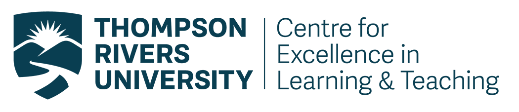 Narrative Classroom ObservationDescription of CourseDescription of Class ObservedSummaryInstructor: Date: Time: Course Name: Course number:Course number:Reviewer (name and signature): Reviewer (name and signature): Reviewer (name and signature): Reviewer (name and signature): 